Priorities for the WeekWeekly Calendar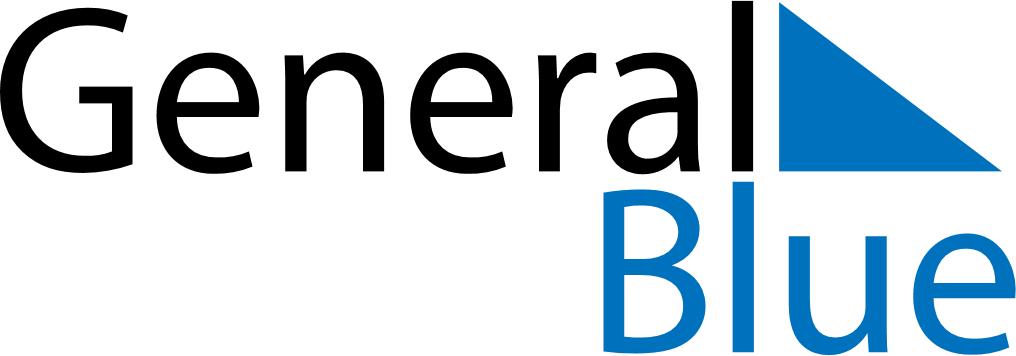 March 22, 2020 - March 28, 2020Weekly CalendarMarch 22, 2020 - March 28, 2020Weekly CalendarMarch 22, 2020 - March 28, 2020Weekly CalendarMarch 22, 2020 - March 28, 2020Weekly CalendarMarch 22, 2020 - March 28, 2020Weekly CalendarMarch 22, 2020 - March 28, 2020Weekly CalendarMarch 22, 2020 - March 28, 2020Weekly CalendarMarch 22, 2020 - March 28, 2020SUNMar 22MONMar 23TUEMar 24WEDMar 25THUMar 26FRIMar 27SATMar 286 AM7 AM8 AM9 AM10 AM11 AM12 PM1 PM2 PM3 PM4 PM5 PM6 PM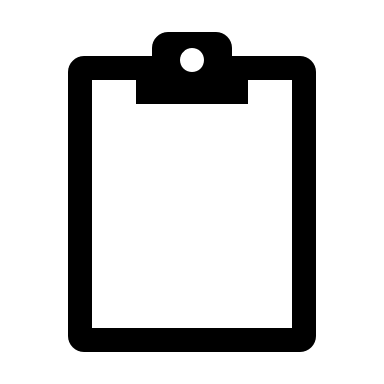 